Worship for Good Friday 2021, 10.30am Led by Kate Hunt https://us02web.zoom.us/j/84447754110?pwd=RVNDenQzSkE4SmRsUnUxcENwU1k2dz09Meeting ID: 844 4775 4110   Passcode: 131071 Before beginning the reflection, you might like to gather together - palm cross/leaves, a small cup of vinegar, chain, small bowl of water and towel, candle, a cross, some rocks/stones, nails, seeds/compost/pots Welcome Welcome to our worship for Good Friday.Today across the partnershipwe are travelling around a labyrinth. This is a special labyrinth,Designed to help us think about Christ’s sufferingAs he journeyed towards the cross, and to reflect on the events of Easter.It will help us think and pray About our own lives tooAnd about people who are sufferingIn the world today.Unlike a maze there are no dead ends.We cannot get lost.This labyrinth is based on one from a fountainin Damascus.There is one way in And one way out.We will walk around the labyrinth together And meet different stations.Designed to help us Pray, think and meet God.Hopefully, you have some of the materialsNeeded to follow the action.But don’t worry if you haven’t.You have comeAnd together we will journeyOnce we have reached the centreWe continue onUntil we move out into the wider world.Gathering gather round
I have a story to tell
of one who reached inside himself
and took a handful of love
like a pile of stardust
and said: this is for you
it is all you need
it is all you will ever need
there is enough here
to change the whole world
take it

many laughed at him
mocked him
and ignored the invitation

but some dared to take it
and those who did
noticed something about this love
they found they could do what the gift-giver could do
they could stand with the lost
welcome the traveler
eat with the hungry
they found themselves doing what the man first did to them
give something of themselves to others
they became like the man
offering themselves
and as they offered themselves
others took the invitation
and many still do
and many still trust
it is enough to change the whole world~ written by Roddy Hamilton, and posted on Listening to the Stones. http://newkilpatrickblog.typepad.com/nk-blogging/mucky-paws/  Station 1 PalmsPlace your finger on your labyrinth. This is where our journey to the cross beginsWith palms, coats laid on the groundHosannas filling the air.The Messiah was coming into townMany people expectedA political king,coming to kick out the Romansto take over the townDays later, the crowds were shouting,‘Crucify!’Today, in some waysNothing has changed.We are still fickleWith the famousLoving them one minuteAnd hating them the nextReflectPick up your palm crossOr the leavesLet us quietly pray for those in the public eyeEither because they want to beOr because they have been suddenly thrust into the newsStation 2 ‘Take this cup from me’We move along to station 2The night before he died,Jesus went to pray at the Mount of OlivesHe cried out to God in anguish,Asking him to take the cup of sufferingAway from himBut then he added,‘Yet not my will but yours be done.’ReflectDip your finger into the cup of vinegarTaste Think about the pain of that momentAnd the anguish that Jesus went through.Now think of someone who is afraid todaySomeone who is going through the processOf making an agonising decisionWho knows that doing the ‘right thing’Will be difficult,Pray for them now.Station 3 God in chainsJudas betrayed Jesus for thirty pieces of silver,The price of a slaveThe temple guard arrested JesusWhile he was in the gardenAnd took him to the house of the High PriestTo be triedReflectTouch the chainThink about the many prisoners in the world todaySome are guilty of many crimesBut some are innocent prisoners of conscienceArrested for things that are legal in our countrySome people feel like prisonersTrapped in their housesBy illness, FearIsolationAsk God to help everyone you have thought about.Station 4 Pilate avoids the issue, letting Jesus dieThe Jews wanted Jesus to die, but Pilate knew he was innocent.When Pilate saw that…an uproar was starting,He took water and washed his hands in front of the crowd.‘I am innocent of this man’s blood,’he said. ‘It is your responsibility!’Then he…handed him over to be crucified.Matthew 27:24,26ReflectWe all want to avoid conflict, and we sometimes allow innocent people to suffer because of it.When Pilate washed his hands,it was symbolic of the fact thathe was avoiding the issue;when we wash our handslet it be a sign of repentance-that we are sorryfor all those times when we did nothingand others suffered because of it.Use your small bowl of water to wash your hands.Your hands are full of blood,Wash and make yourselves cleanTake your evil deeds, out of my sight!Stop doing wrong, learn to do right!Seek justice,Encourage the oppressed.Defend the cause of the fatherless,Plead the case of the widow.Isaiah 1.15-17Station 5 A scarlet robe and a crown of thornsThe soldiers mocked Jesus. They put a robe on him,Twisted thorns into a crownAnd rammed it on his head.They beat him and cried‘Hail! King of the Jews!’Some people say thatWhen Jesus sufferedThe pain of the crown of thornsHe healed us of every evil thought we’d ever had.The prophet Isaiah said,‘By his wounds we are healed.’ReflectTell God now about your strugglesWith some of those secret things that you have problems withand light a candle,asking God to bring light and warmthto those places deep insideStation 6 Heavy loadsThe cross was such a heavy loadThat they had to force a passer-by,Simon, a Libyan, to carry the cross behind Jesus.Legend says that Jesus fell downUnder the weight of the crossThree timesReflectTake a rock now and hold it.What loads are you carrying deep inside?Work pressures?Worries about money?Fears?Illness?Anxiety about the future?Ask God to show you those worriesYou particularly need to let go of,Pray over the worries for a while,Then place the rock at the foot of the crossOr put the rock down.And as you doTry to give that burden to God.Stage 7 The crossJust sit at the cross for a whileSpend some time with GodTalking about whatever you wishWith a smiling face,Jesus looked at his side…There he showed me a place,Beautiful and delightful,Large enough for all humanityTo rest in peace and love…And as I looked,He showed me his heart,Broken in two…He helped me to understand,A little, anyhow,How God was teaching Us poor souls,To appreciate the eternal love of GodThat has no beginning or end.At the same time,Our good Lord said,Most beautifully,‘See how I have loved you.’        Paraphrased from Dame Julian of NorwichStation 8 ‘Father forgive them, they don’t know what they are doing!’These are the words Jesus cried out As they were banging the nails Into his palms.Sometimes, It is very hard to forgiveEspecially when we are still hurting.But when we are wounded by someone,Jesus is hurt too.ReflectHold a nail in your handAnd ask GodTo give you the strengthTo be able to forgive the way he did.Station 9 Unless a seed…Jesus said, ‘Unless a seed fallsto the ground and dies it remains only a single seed. But if it dies, it produces many seeds.’ReflectTake a seed and hold it in your hand. Think about the livesThat have changed Because of Jesus’ sacrifice.Thank him.Think also About the sacrifices Other people have madeTo try to make the lives of others better-Martin Luther KingMother TheresaAnd the thousands of ordinary peopleWho sacrifice job prospects,Families, homes, money,And security to help others.Thank God for them too.Then if you can,Plant a seed as a signThat you want to play your partTo help make others’ lives betterIn whatever small way you can.Station 10 The stone the builders threw away‘The stone the builders rejectedHas become the cornerstoneThe Lord has done this,And it is marvellous in our eyes’Jesus quoted this psalm,Referring to himself.He knew that most of the Jewish peopleWere going to reject him.Yet he also knew That many people from far-off landsWould accept him as the MessiahReflectThink and pray for a minuteAbout a timeWhen you felt rejected.Remember how hurtful it wasTo be ignored or passed over.Then ask God to comeinto the memories of that time,and heal them,as he knows what it is liketo feel that way.Pray for any people who are feeling rejected nowWhen you are ready,Take a stoneAsk God to show you ways to make other people feel welcome and wanted.Station 11 The body in the tombLater, on the Friday,Once Jesus was dead,Joseph and Nicodemus took Jesus’ bodyAnd laid it in a tomb.Nicodemus brought myrrh and aloesTo anoint the body.Taking Jesus’ body,The two of them wrapped it with the spices,In strips of linen.ReflectSit and contemplate the body for a while.It is hard for usTo contemplateHow the disciples must have been feeling,Because we know The happy ending On the next page of the book.If you have planted a seedPerhaps with your fingertipsyou can sprinkleWater on it nowPray for all thoseWho have lost someone close to them recentlyStation 12 Footprints of the risen ChristOur God leaves footprintsWhen he whispers, ‘Peace be with you’.His breath steams up the wineglassAnd the blood beats in his veinsHis feet might be scarredWith a jagged body piercingBut the bruises are fast-fadingThat the soldiers left behind.This man is not a parable.A story for the springtimeOr a tacked-on happy endingMaking tragedy less bad.No, this corpse lay rigid;Frozen stiff with rigor mortis.Bandaged and unfeelingAnd then simply came to life.A resurrection.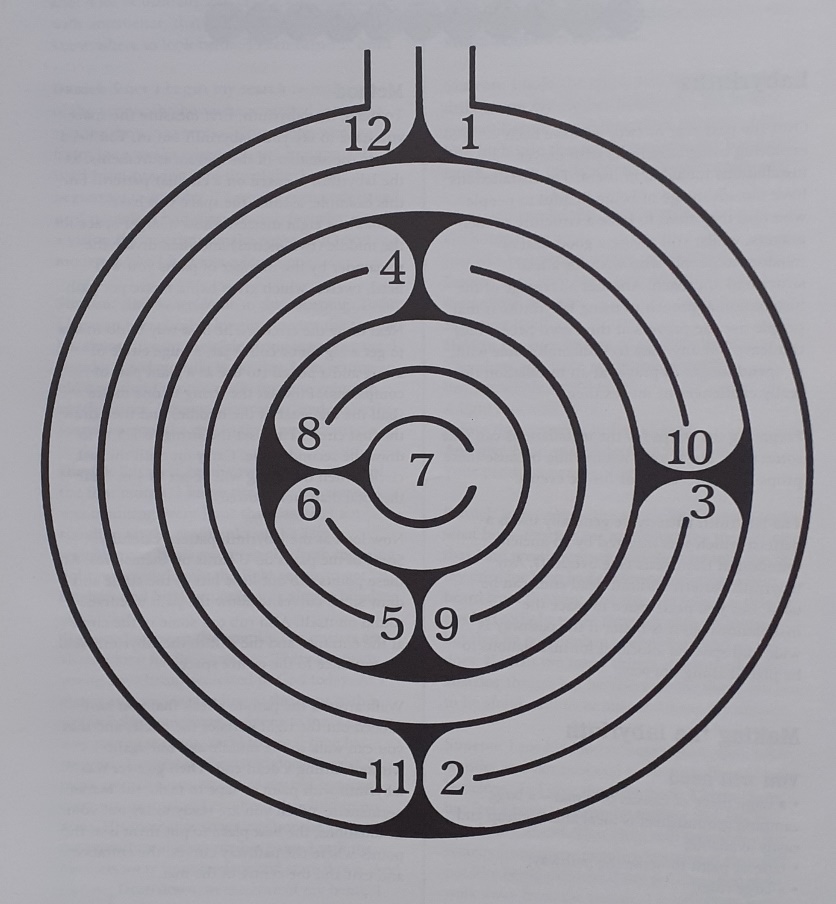 